Advisory Teacher: ________________Group Members:  COMMUNITYDefine the community you have chosen to focus your service project goal on.  What connections does your group have to this community?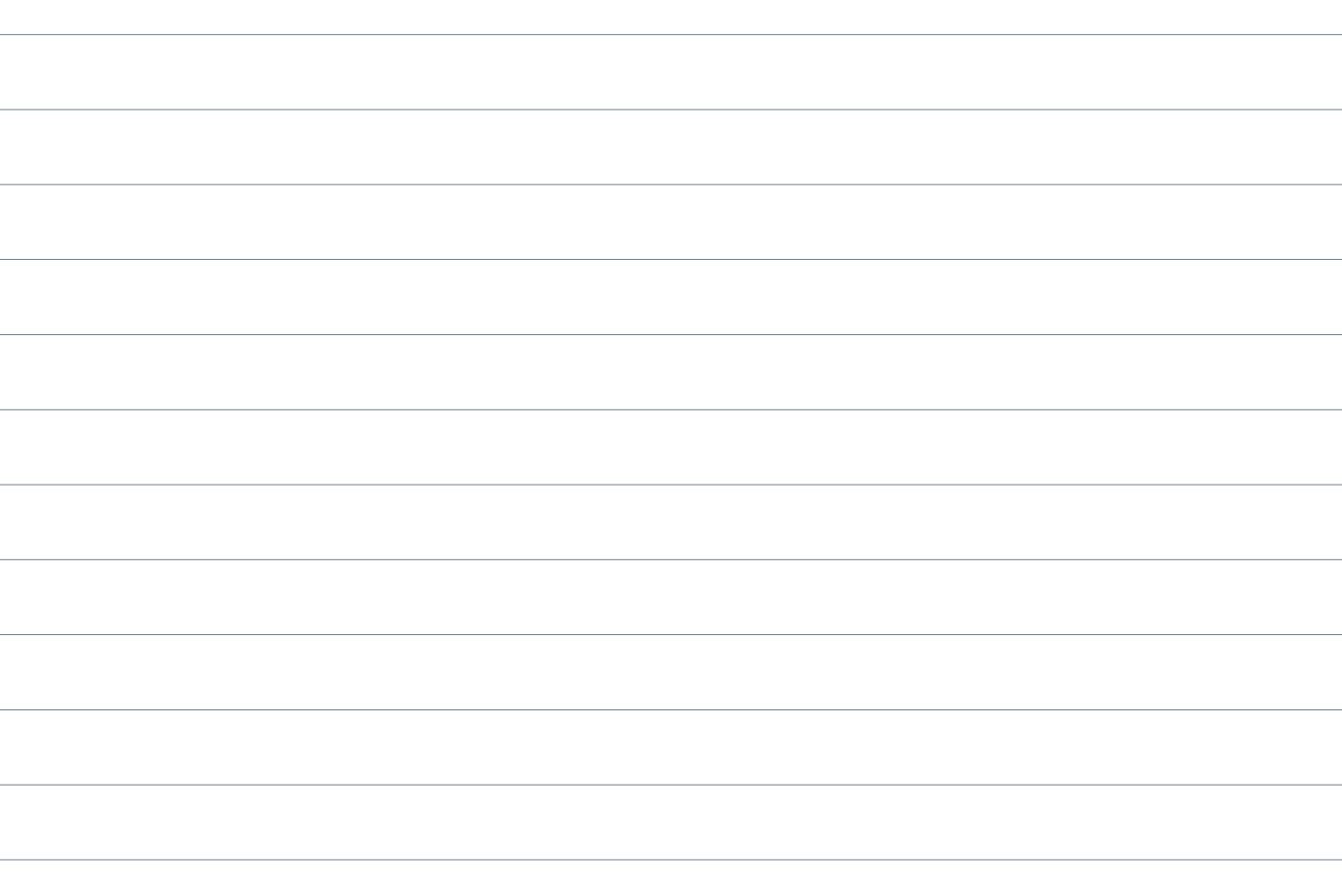 NEEDDefine the need you have identified within this community.  How do you know this need exists?GOALDefine your service project goal.  What are you setting out to achieve?First NameLast NameOur Service Project:Our Service Project:Our Service Project:THE GOAL
We will…A NEED
To…A COMMUNITY
For…